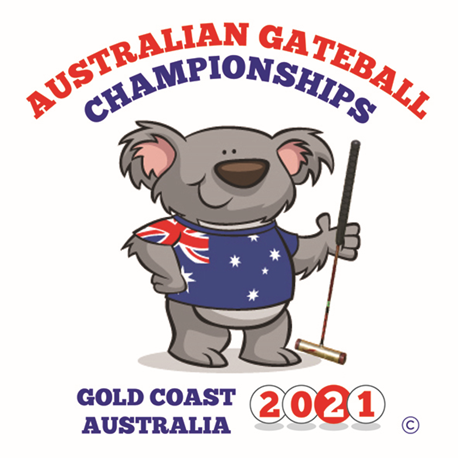 1 – 3 APRIL 2022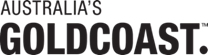 Proudly supported by Major Events Gold CoastEnter the name of team members below. You must enter from 5 to 8 players. Australian players must be members of the ACA. All Australian teams from CNSW, QLD, VIC and SA should include a qualified referee or a referee in training.Anyone interested in representing Australia in 2022/3 WGU, AGU or APGU events should indicate their interest. Final selections will be made when Australia is asked to nominate teams. The Captains of the 3 best performing clubs will be members of the GA Selection Committee and with Representatives from other States, select from nominating players to build a team in a club’s name. The committee is obliged to produce the strongest teams possible to represent Australia. Check ACA Selection Policy for details.Entries must be completed by COB Monday 14th MarchIf you have any issues completing the entry form, please contact the National Gateball Coordinator, John Park on 0448 227 467 or info@gateball.com.au.Event InformationTop of FormAustralian Gateball ChampionshipsI have read and accepted the conditions (Event Information) for the Australian Gateball Championships INAUGURAL AUSTRALIAN OPEN DOUBLES CHAMPIONSHIPOn the Friday morning a doubles event will be held. Club Teams may nominate one pair for the event. If more than one pair wish to nominate, the club submitting the entry should hold a play off to determine which pair will be nominated. A composite pair can be entered which may include a member of the nominating team and a player from another team entered in the competition. This can only be done with the agreement of the nominating team. The club of the other player may still enter a pair in its own right provided it is also entering a team. Pairs need to provide a referee. This needs to be either a member of the doubles pair or another player, not in the event who has agreed to referee for the pair. Doubles pair from Western Australia or Tasmania are exempt from these requirements and each of the States/Countries may enter a doubles team even if they do not enter a team event. All doubles pairs, except from WA, Tas or NZ, must contain a qualified referee or have an agreement with a referee not playing in the doubles, who is prepared to officiate on their behalf. On request this privilege may be extended to SA.INAUGURAL AUSTRALIAN OPEN DOUBLES CHAMPIONSHIP WILDCARD ENTRIESWildcard Entries for the Gateball Australia Open Doubles Championship – Clubs may also propose up to 2 additional pairs as wildcard entries for the Australian Open Doubles Championship. In the situation that additional pairs will help produce a more efficient draw for the doubles. Wildcard pairs may be included. Any Wildcard doubles pairs not included in the Australian Open Doubles Championship will have some friendly doubles games organised. Wildcard entries for the main event will be allocated according to performance of the pair in events recorded on Gateball Scores in doubles events since the beginning of 2019. There is no additional charge for the wildcard entries.ENTRY FEESEntry fee can be made by direct deposit into the ACA bank account. The details are:Australian Croquet AssociationCommonwealth BankBSB no. 062-919Account no. 1027 2913PLEASE CHANGE THE FILE NAME TO YOUR TEAM NAME AND FORWARD ALL ENTRY FORMS TO THE FOLLOWING:National Gateball Coordinator - John Park - info@gateball.com.auACA Executive Officer – Rob Murray - admin@croquet-australia.com.auTeam NameClub Submitting the EntryContact EmailManager / CaptainContact PhoneTeam managers should have emergency contact and relevant health information for their team members in case of a problem. All players must be registered with their State Association and the ACA. The Manager/Captain who completes the form needs to ensure that all conditions in this document and the accompanying Event Information are met.Team managers should have emergency contact and relevant health information for their team members in case of a problem. All players must be registered with their State Association and the ACA. The Manager/Captain who completes the form needs to ensure that all conditions in this document and the accompanying Event Information are met.Team managers should have emergency contact and relevant health information for their team members in case of a problem. All players must be registered with their State Association and the ACA. The Manager/Captain who completes the form needs to ensure that all conditions in this document and the accompanying Event Information are met.Team managers should have emergency contact and relevant health information for their team members in case of a problem. All players must be registered with their State Association and the ACA. The Manager/Captain who completes the form needs to ensure that all conditions in this document and the accompanying Event Information are met.Team managers should have emergency contact and relevant health information for their team members in case of a problem. All players must be registered with their State Association and the ACA. The Manager/Captain who completes the form needs to ensure that all conditions in this document and the accompanying Event Information are met.TEAM MEMBERSTEAM MEMBERSTEAM MEMBERSTEAM MEMBERSTEAM MEMBERSTEAM MEMBERSNameemailQualified Referee (Y/N)Training as a Referee (Y/N)Wants to be considered to represent Australia at the forthcoming WGU, AGU or APGU Events (Y/N)First Aid Qualifications(Y/N)12345678Doubles Team Members NamesQualified Referee (Y/N)Training as a Referee (Y/N)GA Notes12Doubles Team Members NamesQualified Referee (Y/N)Training as a Referee (Y/N)GA Notes12Team - $180Doubles Team - $20 Wild Card Team - $00Total